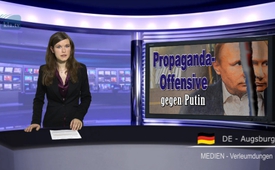 Пропагандистское наступление против Путина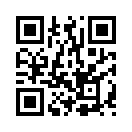 Пропагандистское наступление против Путина
В восточной Европе в настоящий момент создаётся массивная сеть пропаганды СМИ против Путина. За ней стоит не только НАТО, но и ЕС с его антирусским пиар-отделом «East Strat Com Task Force».Пропагандистское наступление против Путина
В восточной Европе в настоящий момент создаётся массивная сеть пропаганды СМИ против Путина. За ней стоит не только НАТО, но и ЕС с его антирусским пиар-отделом «East Strat Com Task Force». Их цель: форсировать политические цели ЕС в соседних восточных странах. К тому же западные правительства, согласно информации, предоставленной немецким Бундестагом, финансируют обучение и повышение квалификации так называемых «независимых» журналистов восточной Европы. Восточная Европа всё больше и больше становится игрушкой войск НАТО и политиков ЕС, которые расточают деньги западных налогоплательщиков, чтобы с помощью контролируемой прессы разжечь враждебность против России.
Информационная война между Москвой и Западом ведётся не только в восточной Европе. Годовой баланс 2015 года показал, что ни в одном Западном государстве количество негативно освещённых сообщений не было так высоко, как в Германии. Примеры некоторых выражений в заголовках позволяют в этом явно убедиться: «святые воины Путина», «Россия – кошмарный сон», «Путин – сверх-русский», «вчера – партнёр, сегодня – враг» или «Россия – это не медведь, а свиноматка, которая пожирает своё потомство». В цифрах это выражено так: из 7.687 охваченных публикаций, 5.236 представляют Россию в отрицательном свете. Это составляет 70%. В день в немецкой панораме СМИ появляется около 15 негативных статей о России. Очевидная цель всего этого: закрепить Россию в сознании немецкого читателя, как конкретный образ врага.
Посмотрите на эту тему наш годовой обзор 12.01.2016 года.В нем четко обобщена дезинформация СМИ по поводу российской политики (www.kla.tv/7506 )от ms/roИсточники:http://info.kopp-verlag.de/hintergruende/enthuellungen/markus-maehler/mit-deutschen-steuergeldern-eu-propaganda-ministeriumgegen-
moskau.html | http://dip.bundestag.de/btd/18/064/1806486.pdf
http://de.sputniknews.com/Panorama/20151210/306349137/berichterstattung-russlandnegativ.
html | https://deutsch.rt.com/inland/36056-ultimative-mainstreammedien-bild/Может быть вас тоже интересует:#Rossija - www.kla.tv/RossijaKla.TV – Другие новости ... свободные – независимые – без цензуры ...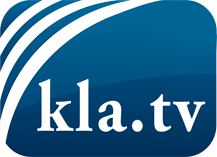 О чем СМИ не должны молчать ...Мало слышанное от народа, для народа...регулярные новости на www.kla.tv/ruОставайтесь с нами!Бесплатную рассылку новостей по электронной почте
Вы можете получить по ссылке www.kla.tv/abo-ruИнструкция по безопасности:Несогласные голоса, к сожалению, все снова подвергаются цензуре и подавлению. До тех пор, пока мы не будем сообщать в соответствии с интересами и идеологией системной прессы, мы всегда должны ожидать, что будут искать предлоги, чтобы заблокировать или навредить Kla.TV.Поэтому объединитесь сегодня в сеть независимо от интернета!
Нажмите здесь: www.kla.tv/vernetzung&lang=ruЛицензия:    Creative Commons License с указанием названия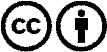 Распространение и переработка желательно с указанием названия! При этом материал не может быть представлен вне контекста. Учреждения, финансируемые за счет государственных средств, не могут пользоваться ими без консультации. Нарушения могут преследоваться по закону.